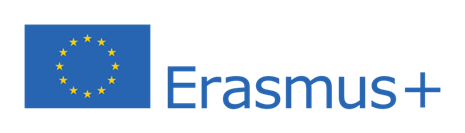 ERASMUS+ STAFF MOBILITYCertificate of AttendanceThis is to certify that:__________________________________________________________(Full name)fromLUDOVIKA UNIVERSITY OF PUBLIC SERVICE (HU BUDAPES54)__________________________________________________________(Name and Erasmus Code of Sending Institution)has fulfilled one of the following staff mobility activities:󠄀	For Teaching		󠄀	For Trainingand therefore has been present at________________________________________________________(Name and Erasmus Code of Host Institution)From: ________/________/_______	To: ________/________/_________Where applicable for teaching mobility, number of teaching hours: ____Place, Date	……………………………………………………………….	Name/ Position